Анализ методической работы за  2020/2021 учебный год. Планирование работы районного ресурсного центрав 2021/2022 учебном году.Задача: выявить эффективный опыт работы, проблемы и определить пути их решения.1.Кадровое обеспечение, квалификационный уровень педагогических кадровВ 2020/2021  учебном году в учреждениях общего среднего образования (далее - школа) района образовательный процесс  по географии осуществляли - 25 педагогов. Высшую квалификационную категорию имеют 25 учителей (60%); I квалификационную категорию – 32 учителя (36 %), II квалификационную категорию – 7 (28%), Б/к – 3 (12%).                                          Все педагоги имеют высшее образование. В 2020/2021 учебном году ни один педагог не сдавал квалификационный экзамен на высшую категорию, или категорию «учитель-методист».2.Организационно-педагогическое, информационно-методическое, учебно-методическое сопровождение педагогов по совершенствованию их личностно-профессиональных компетенций,  участие педагогов в конкурсах, конференциях, фестивалях и др. В 2020/2021 учебном году районный ресурсный центр для учителей географии функционировал на базе ГУО «Гимназия имени Я.Купалы», работа центра направлена на изучение запросов и потребностей педагогов, для планирования работы по проблеме, которая на данном этапе является актуальной; также на распространение перспективного педагогического опыта.Функционировал  факультатив по подготовке учащихся к централизованному тестированию по географии базе ГУО «Гимназия имени Я.Купалы», руководитель Колбанова Т.В.Согласно  приказу отдела образования Мозырского райисполкома                 от 02.12.2020 № 941, с 14.12.2020 по 09.01.2021 функционировал районный виртуальный профильный лагерь «Вместе – к успеху!» по подготовке учащихся 10-11 классов к республиканской олимпиаде по учебным предметам.  Где педагоги  Борисова И. Д., Булгак Н. Н., Гуд Т. И., Колбанова Т. В., Мурашко Е. Г., Павлова Т. В., Третьякова Л. А., Татаринов Г. В., ежедневно работали с учащимися on-line.с 1 января 2021 года начал работу «Единый  информационно-образовательный  ресурс (далее – ЕИОР) – новый компонент  учебно-методического обеспечения  образовательного процесса в учреждении общего среднего образования», получил большой отклик от педагогов.		Созданы творческие и экспертные группы по учебным предметам, в состав которых вошли, в первую очередь, педагоги, которые активно транслируют свой педагогический опыт. 		В Мозырском районе в состав творческой группы по переводу модулей по учебному предмету «География» VII класс входят  4 педагога Функционирует  информационная  Viber-группа в состав которой входят  28 учителей географии.Если педагог желает выполнять свою работу на должном уровне, он должен посещать курсы повышения квалификации, семинары. В районе создана и функционирует система повышения квалификации педагогических работников. Педагоги района в соответствии с ежегодным планом проходят обучение  один раз в три года.Так в 2020/2021 учебном году учителя географии приняли участие в курсах повышения квалификации, семинарах на платной основе:	3.Участие в областных, республиканских конкурсах профессионального мастерства, республиканской выставке научно-методической литературы педагогического опыта и творчества учащейся молодежиНа основании годового плана работы государственного учреждения «Мозырский районный учебно-методический центр» на 2020/2021 учебный год, а также в соответствии с приказом отдела образования от 15.02.2021 №136,  с 18 февраля  по 26 марта 2021 года прошел районный педагогический конкурс «Лучший медиаурок» для учителей биологии и географии. В заочном представлении конкурсных материалов  участвовали учителя биологии и географии из 20  учреждений общего среднего образования. Члены  жюри, рассмотрев все заявленные конкурсные материалы, по итогам протокола конкурсных работ признали победителями конкурса 13 педагогов.4.Выявление, изучение, обобщение и распространение эффективного практического педагогического опыта, публикационная деятельность		Так  30.03.2021 был проведен областной фестиваль педагогических идей «Аттестация как управленческая деятельность и фактор профессионального роста педагогов» (ГУО «Средняя школа №14 г.Мозыря),  Где свой опыт обобщили 4 педагога:  Акунец Е. И., Басак Н. В., Колбанова Т. В.,  Нафранович И. Н.17.06.2021 состоялось заседание районного методического совета
по теме «Современные формы презентации эффективного управленческого и педагогического опыта как средство  повышения качества образования в условиях новой образовательной среды, где свой опыт работы представила Булгак Н.Н., учитель географии ГУО «Средняя школа №16 г.Мозыря»
Опыт работы района по специальному образованию на курсах повышения квалификации в мае 2021	представила Кулыба О.А., учитель географии ГУО «Средняя школа №10 г.Мозыря». Урок  географии (8 интегрированный класс) по теме: «Страны Западной Азии: Азербайджан, Армения, Грузия» - типовой учебный план. «Россия. Население. Хозяйство» – учебный план 9 класса ВШ 1.  	5.Развитие творческих способностей учащихся, способствующих качественной подготовке к участию в олимпиадах, конкурсах работ исследовательского характера, турнирах, викторинах, конференциях, спортивных соревнованиях и других мероприятияхВ 2020/2021 учебном году во 2 этапе республиканской олимпиаде по географии среди учащихся 4-9 классов приняли участие 53 учащихся, в том числе: в 6 кл. – 21 учащийся, 7 кл. – 14 учащихся, 8 кл . – 18  учащихся. Из них 4 – учащиеся сельских школ, 41 – городских, 8 – гимназии. Победители: 14 (6 кл.-5, 7 кл. – 4, 8 кл. -5. Из них 11 – учащиеся городских школ, 3 –гимназии). Победители третьего этапа областной олимпиады среди учащихся IV-IX: Дудковский Владислав, диплом 1 степени, ГУО «Гимназия имени Я. Купалы» учитель Колбанова Татьяна ВасильевнаКуприенко Ульяна, диплом 3, ГУО «Средняя школа №9 г. Мозыря», учитель Морозько Светлана Владимировна.Во 2 этапе республиканской олимпиаде по географии среди учащихся 9-11 классов приняли участие 57 учащихся, в том числе:                                                                                                            в 9 кл. – 24 учащихся, 10 кл. – 17 учащихся, 11 кл . – 14  учащихся. Из них 3 – учащиеся сельских школ, 42 – городских, 10 – гимназии.                                                                               Победители: 26 (9 кл.-11, 10 кл. – 9, 11 кл. -6. Из них 22 – учащиеся городских школ, 3 – гимназии, 1- сельская школа).                                                                                                                                                     Третий этап  республиканской олимпиады IX-XI:Машкова Анастасия Сергеевна, диплом 2 степени, ГУО «Средняя школа №11                            г. Мозыря», учитель Борисова Ирина Дмитриевна. Заключительный этап – Похвальный отзыв. 	Областной турнир юных географов были представлены 2 работы: Цахно Арина, Ясюченя Алина (8 класс), ГУО «Средняя школа №9 г.Мозыря», учитель Кабанович Анна Владимировна. Но к сожалению безрезультативно.ЦТПодводя итоги проделанной работы, с уверенностью могу сказать, что нужно учиться, достигать новых высот, смело существовать в образовательном пространстве. Но не забывать, что каждому педагогу нужно мобилизовать свои собственные усилия на систематическую умственную работу, рационально строить свою деятельность, проявлять творческую активность.№п/пФ.И.О.Должность, учреждение образования1Александрова Анжела Васильевнаучитель географии ГУО «Средняя школа № 12 г.Мозыря2Борисова Ирина Дмитриевнаучитель географии ГУО «Средняя школа № 11 г.Мозыря»3Колбанова Татьяна Васильевнаучитель географии ГУО «Гимназия имени Я.Купалы»4Колос Надежда Андреевнаучитель географии ГУО «Средняя школа №11 г.Мозыря»ГУО «Гомельский областной институт развития образования»ГУО «Академияпоследипломного образования»Плановые курсы повышения квалификации82Семинары на платной основе26-№, п/пФ.И.О. должностьНаименование учреждения образованияМероприятиеЕроменко Алла Ивановна, учитель географии	Государственное учреждение образования «Средняя школа №5 г.Мозыря»III Международный профессионально-методический конкурс «Педагогическое призвание»Кабанович Анна Владимировна, учитель географииГосударственное учреждение образования «Средняя школа №9 г.Мозыря»	Международная научно-исследовательский конкурс  «Лучший исследовательский проектБорисова Ирина Дмитриевна, учитель географииГосударственное учреждение образования «Средняя школа №11 г.Мозыря»	Номинация  «Теория и методика обучения и воспитания» в III Международном профессионально-методическом конкурсе «ПЕДАГОГИЧЕСКОЕ ПРИЗВАНИЕ»Акунец Елена Ивановна,  учитель географииГосударственное учреждение образования«Каменская средняя школа Мозырского района»III Международный профессионально – методический конкурс «Педагогическое призвание»№,п/пФ.И.О. Наименование учреждения образования(должность/учебный предмет)Название опыта, статьиГде опубликован (наименование периодического издания, адрес сайта, издательства)Басак Наталья ВикторовнаГосударственное учреждение образования «Средняя школа №15  г.Мозыря имени генерала Бородунова Е.С.» (учитель географии)Презентация «Описание опыта педагогической деятельности» на областном фестивале педагогических идей «Аттестация как управленческая деятельность и фактор профессионального роста педагога»Публикация на сайте государственного учреждения образования «Средняя школа №1 г.Мозыря» https://1mozyr.schools.by Борисова Ирина ДмитриевнаГосударственное учреждение образования «Средняя школа №11 г.Мозыря» (учитель географии)Технологическая карта урока географии Беларуси «География металлургии»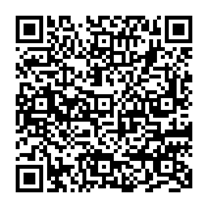 II дистанционная выставка-презентация «Создание электронных образовательных ресурсов и использование информационно-коммуникационных технологий в практике работы педагогов учреждения образования», ГУО «АПО»Борисова Ирина ДмитриевнаГосударственное учреждение образования «Средняя школа №11 г.Мозыря» (учитель географии)Использование активных форм и приемов организации учебной деятельности как средства развития познавательных интересовучащихся на уроках географииМеждународный центр научного партнерства «Новая наука»Басак Наталья ВикторовнаГосударственное учреждение образования «Средняя школа №15  г. Мозыря имени генерала Бородунова Е.С.» (учитель географии)«Читательская компетентность учащихся как основа успешного обучения на уроках географии» на III Международном профессионально-методическом конкурсеПЕДАГОГИЧЕСКОЕПРИЗВАНИЕСборник статей III Международногопрофессионально-методического конкурсаАкунец Елена ИвановнаГосударственное учреждение образования «Каменская средняя школа Мозырского района» (учитель географии)«Формирование функциональной грамотности учащихся как средство развития географических  компетенций» на ІІІ международном профессионально-методическом конкурсе «Педагогическое призвание»Сборник статейЧасть 1, (г. Петрозаводск, МЦНП «Новая наука»)2021, 